TEATRO STUDIJA KVIEČIA 1-4 kl. MOKSLEIVIUS, NORINČIUS KURTI IR VAIDINTI!Teatro studijos programos esmė – gyvas kūrybinis procesas, paremtas teatro raiška. Lankydami užsiėmimus, turėsite galimybę geriau save pažinti, atrasti savo individualumą, išskirtinumą, atpažinti ir valdyti emocijas, o taip pat susirasti naujų draugų. Kartu lavinsime bendravimo įgūdžius bei dalyvausime progimnazijos kultūriniame gyvenime.UŽSIĖMIMAI VYKS ANTRADIENIAISLAIKAI:1a ir 1b kl. – 12.30-13.05 val.2a, 2b, 3a, 3b, 4a, 4b – 16.00-16.45 val.PIRMOJO SUSITIKIMO VIETA: AKTŲ SALĖJE. Vadovė – aktorė ir teatro mokytoja Eglė Driukaitė-Alesienė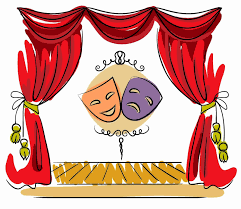 